EBT 103 Lab 7Aşağıdaki tabloların aynısı Word kelime işlemci programında hazırlayın. Kullanmanız gereken görseller için PrintScreen tuşundan faydalanarak ekran görüntüsü alabilirsiniz.Hazırladığınız dosyaları tek bir Word dokümanı olarak BeyazPano’ya yükleyin.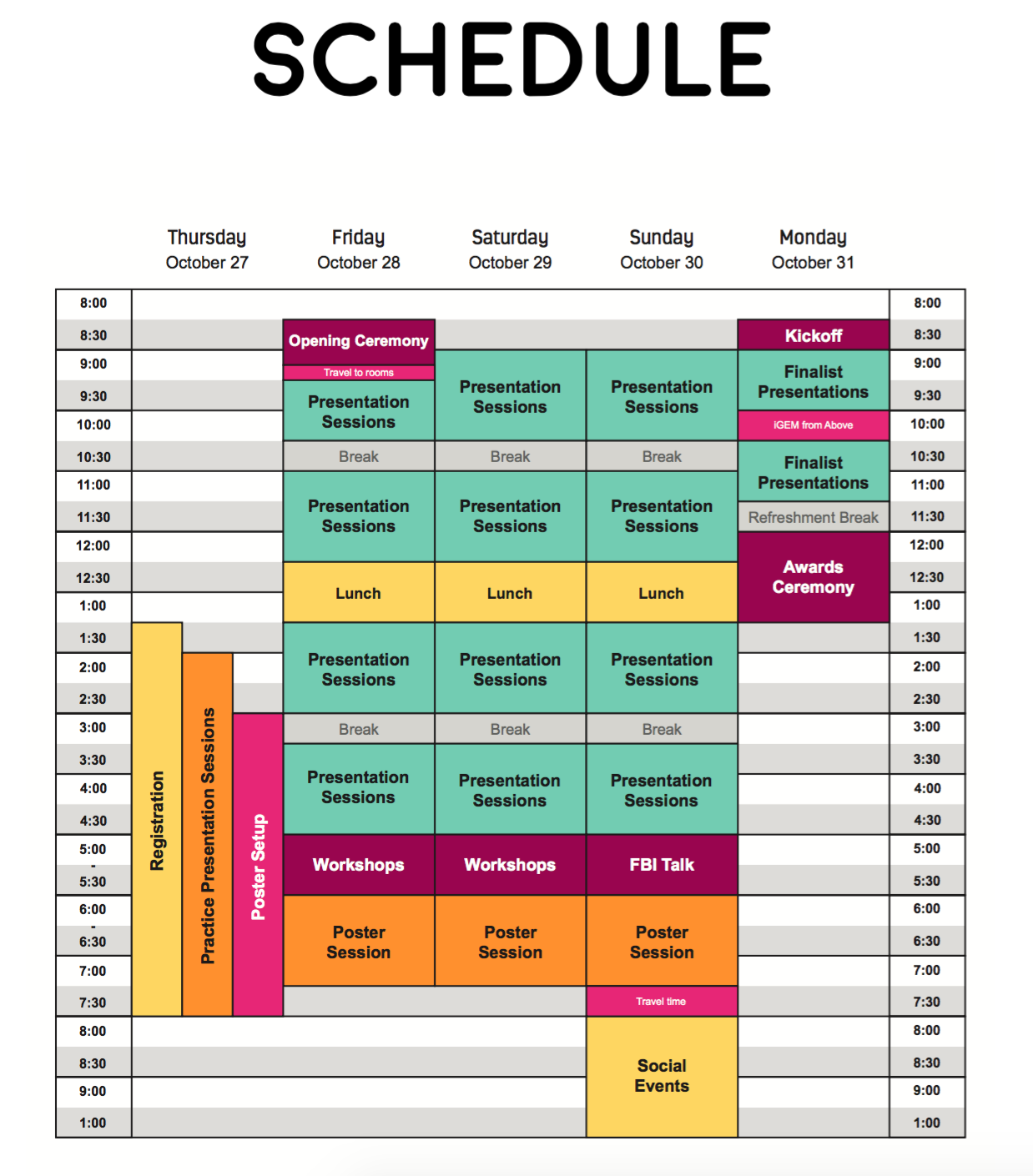 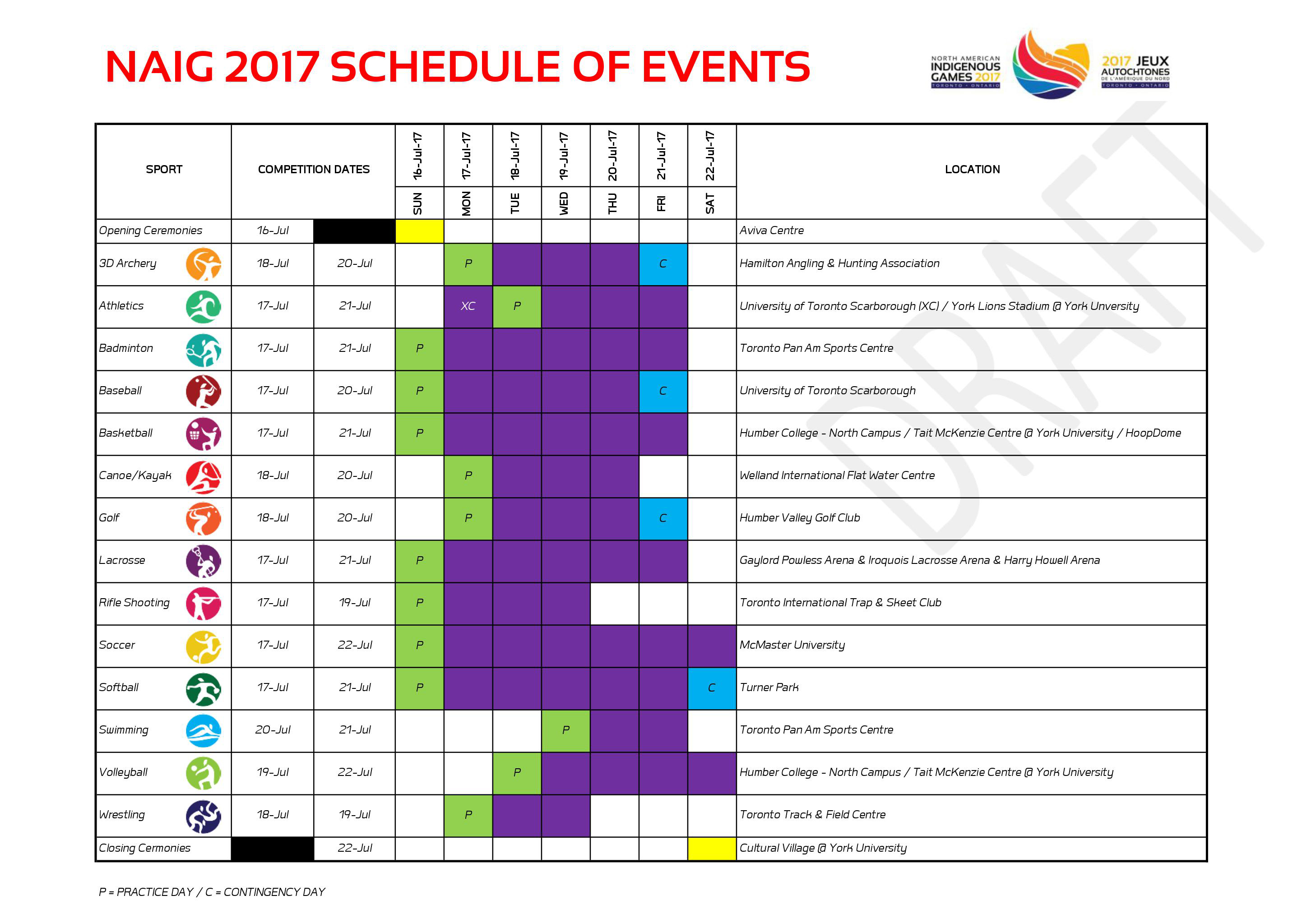 